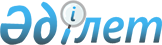 Бөрлі аудандық мәслихатының 2023 жылғы 27 желтоқсандағы № 10-9 "2024-2026 жылдарға арналған Бөрлі ауданының Қарағанды ауылдық округінің бюджеті туралы" шешіміне өзгерістер енгізу туралыБатыс Қазақстан облысы Бөрлі аудандық мәслихатының 2024 жылғы 18 наурыздағы № 12-9 шешімі
      Бөрлі аудандық мәслихаты ШЕШІМ ҚАБЫЛДАДЫ:
      1. Бөрлі аудандық мәслихатының 2023 жылғы 27 желтоқсандағы №10-9 "2024-2026 жылдарға арналған Бөрлі ауданының Қарағанды ауылдық округінің бюджеті туралы" шешіміне келесі өзгерістер енгізілсін:
      1 - тармақ келесі редакцияда жазылсын:
      "1. 2024-2026 жылдарға арналған Бөрлі ауданының Қарағанды ауылдық округінің бюджеті тиісінше 1, 2 және 3 - қосымшаларға сәйкес, оның ішінде 2024 жылға арналған бюджет келесі көлемдерде бекітілсін:
      1) кірістер – 67 112 мың теңге, соның ішінде:
      салықтық түсімдер бойынша – 2 041 мың теңге;
      салықтық емес түсімдер бойынша – 855 мың теңге;
      негізгі капиталды сатудан түсетін түсімдер бойынша – 0 теңге;
      трансферттер түсімі бойынша – 64 216 мың теңге;
      2) шығындар – 67 564,1 мың теңге;
      3) таза бюджеттік кредиттеу - 0 теңге:
      бюджеттік кредиттер – 0 теңге;
      бюджеттік кредиттерді өтеу – 0 теңге;
      4) қаржы активтерімен операциялар бойынша сальдо – 0 теңге:
      қаржы активтерін сатып алу – 0 теңге;
      мемлекеттің қаржы активтерін сатудан түсетін түсімдер – 0 теңге;
      5) бюджет тапшылығы (профициті) – - 452,1 мың теңге;
      6) бюджет тапшылығын қаржыландыру (профицитін пайдалану) – 452,1 мың теңге:
      қарыздар түсімі – 0 теңге;
      қарыздарды өтеу – 0 теңге;
      бюджет қаражатының пайдаланылатын қалдықтары – 452,1 мың теңге.";
      аталған шешімнің 1 - қосымшасы осы шешімнің қосымшасына сәйкес жаңа редакцияда жазылсын.
      2. Осы шешім 2024 жылдың 1 қаңтарынан бастап қолданысқа енгізіледі. 2024 жылға арналған Қарағанды ауылдық округінің бюджеті
      мың теңге
					© 2012. Қазақстан Республикасы Әділет министрлігінің «Қазақстан Республикасының Заңнама және құқықтық ақпарат институты» ШЖҚ РМК
				
      Мәслихат төрағасы

К.Ермекбаев
Бөрлі аудандық мәслихатының
2024 жылғы 18 наурыздағы
№12-9 шешіміне қосымшаБөрлі аудандық мәслихатының
2023 жылғы 27 желтоқсандағы
№10-9 шешіміне 1 – қосымша
Санаты
Санаты
Санаты
Санаты
Санаты
сомасы
Сыныбы
Сыныбы
Сыныбы
Сыныбы
сомасы
Кіші сыныбы
Кіші сыныбы
Кіші сыныбы
сомасы
Ерекшелігі
Ерекшелігі
сомасы
Атауы
сомасы
1) Кірістер
67112
1
Салықтық түсімдер
2041
01
Табыс салығы
801
2
Жеке табыс салығы
801
04
Меншікке салынатын салықтар
1210
1
Мүлікке салынатын салықтар
50
3
Жер салығы
40
4
Көлік құралдарына салынатын салық
1120
5
Бірынғай жер салығы
0
05
Тауарларға, жұмыстарға және қызметтерге салынатын ішкі салықтар
30
3
Табиғи және басқа да ресурстарды пайдаланғаны үшін түсетін түсімдер
30
4
Кәсіпкерлік және кәсіби қызметті жүргізгені үшін алынатын алымдар
0
2
Салықтық емес түсімдер
855
01
Мемлекеттiк меншiктен түсетiн кiрiстер
855
5
Мемлекет меншiгiндегi мүлiктi жалға беруден түсетiн кiрiстер
855
06
Басқа да салықтық емес түсiмдер
0
1
Басқа да салықтық емес түсiмдер
0
3
Негізгі капиталды сатудан түсетін түсімдер
0
03
Жердi және материалдық емес активтердi сату
0
1
Жерді сату
0
2
Материалдық емес активтерді сату
0
4
Трансферттер түсімі
64216
02
Мемлекеттік басқарудың жоғары тұрған органдарынан түсетін трансферттер
64216
3
Аудандық (облыстық маңызы бар қаланың) бюджетінен түсетін трансферттер
64216
Функционалдық топ
Функционалдық топ
Функционалдық топ
Функционалдық топ
Функционалдық топ
сомасы
Кіші функция
Кіші функция
Кіші функция
Кіші функция
сомасы
Бюджеттік бағдарламалардың әкімшісі
Бюджеттік бағдарламалардың әкімшісі
Бюджеттік бағдарламалардың әкімшісі
сомасы
Бағдарлама
Бағдарлама
сомасы
Атауы
сомасы
2) Шығындар
67564,1
01
Жалпы сипаттағы мемлекеттiк қызметтер
35515
1
Мемлекеттiк басқарудың жалпы функцияларын орындайтын өкiлдi, атқарушы және басқа органдар
35515
124
Аудандық маңызы бар қала, ауыл, кент, ауылдық округ әкімінің аппараты
35515
001
Аудандық маңызы бар қала, ауыл, кент, ауылдық округ әкімінің қызметін қамтамасыз ету жөніндегі қызметтер
35515
022
Мемлекеттік органның күрделі шығыстары
0
07
Тұрғын үй-коммуналдық шаруашылық
23737,1
1
Тұрғын үй шаруашылығы
0
124
Аудандық маңызы бар қала, ауыл, кент, ауылдық округ әкімінің аппараты
0
007
Аудандық маңызы бар қаланың, ауылдың, кенттің, ауылдық округтің мемлекеттік тұрғын үй қорының сақталуын ұйымдастыру
0
3
Елді мекендерді көркейту
23737,1
124
Аудандық маңызы бар қала, ауыл, кент, ауылдық округ әкімінің аппараты
23737,1
008
Елді мекендердегі көшелерді жарықтандыру
2400
009
Елдi мекендердiң санитариясын қамтамасыз ету
1385
010
Жерлеу орындарын ұстау және туыстары жоқ адамдарды жерлеу
0
011
Елді мекендерді абаттандыру мен көгалдандыру
19952,1
12
Көлік және коммуникация
8312
1
Автомобиль көлігі
8312
124
Аудандық маңызы бар қала, ауыл, кент, ауылдық округ әкімінің аппараты
8312
012
Аудандық маңызы бар қалаларда, ауылдарда, кенттерде, ауылдық округтерде автомобиль жолдарын салу және реконструкциялау
0
013
Аудандық маңызы бар қалаларда, ауылдарда, кенттерде, ауылдық округтерде автомобиль жолдарының жұмыс істеуін қамтамасыз ету
8312
045
Аудандық маңызы бар қалаларда, ауылдарда, кенттерде, ауылдық округтерде автомобиль жолдарын күрделі және орташа жөндеу
0
15
Трансферттер
0
1
Трансферттер
0
124
Аудандық маңызы бар қала, ауыл, кент, ауылдық округ әкімінің аппараты
0
048
Пайдаланылмаған (толық пайдаланылмаған) нысаналы трансферттерді қайтару
0
3) Таза бюджеттік кредиттеу
0
Бюджеттік кредиттер
0
Санаты
Санаты
Санаты
Санаты
Санаты
сомасы
Сыныбы
Сыныбы
Сыныбы
Сыныбы
сомасы
Кіші сыныбы
Кіші сыныбы
Кіші сыныбы
сомасы
Ерекшелігі
Ерекшелігі
сомасы
Атауы
сомасы
5
Бюджеттік кредиттерді өтеу
0
4) Қаржы активтерімен операциялар бойынша сальдо
0
Функционалдық топ
Функционалдық топ
Функционалдық топ
Функционалдық топ
Функционалдық топ
сомасы
Кіші функция
Кіші функция
Кіші функция
Кіші функция
сомасы
Бюджеттік бағдарламалардың әкімшісі
Бюджеттік бағдарламалардың әкімшісі
Бюджеттік бағдарламалардың әкімшісі
сомасы
Бағдарлама
Бағдарлама
сомасы
Атауы
сомасы
Қаржы активтерін сатып алу
0
Санаты
Санаты
Санаты
Санаты
Санаты
сомасы
Сыныбы
Сыныбы
Сыныбы
Сыныбы
сомасы
Кіші сыныбы
Кіші сыныбы
Кіші сыныбы
сомасы
Ерекшелігі
Ерекшелігі
сомасы
Атауы
сомасы
6
Мемлекеттің қаржы активтерін сатудан түсетін түсімдер
0
5) Бюджет тапшылығы (профициті)
-452,1
6) Бюджет тапшылығын қаржыландыру (профицитін пайдалану)
452,1
7
Қарыздар түсімдері
0
01
Мемлекеттік ішкі қарыздар
0
2
Қарыз алу келісім - шарттары
0
Функционалдық топ
Функционалдық топ
Функционалдық топ
Функционалдық топ
Функционалдық топ
сомасы
Кіші функция
Кіші функция
Кіші функция
Кіші функция
сомасы
Бюджеттік бағдарламалардың әкімшісі
Бюджеттік бағдарламалардың әкімшісі
Бюджеттік бағдарламалардың әкімшісі
сомасы
Бағдарлама
Бағдарлама
сомасы
Атауы
сомасы
16
Қарыздарды өтеу
0
Санаты
Санаты
Санаты
Санаты
Санаты
сомасы
Сыныбы
Сыныбы
Сыныбы
Сыныбы
сомасы
Кіші сыныбы
Кіші сыныбы
Кіші сыныбы
сомасы
Ерекшелігі
Ерекшелігі
сомасы
Атауы
сомасы
8
Бюджет қаражатының пайдаланылатын қалдықтары
452,1
01
Бюджет қаражаты қалдықтары
452,1
1
Бюджет қаражатының бос қалдықтары
452,1